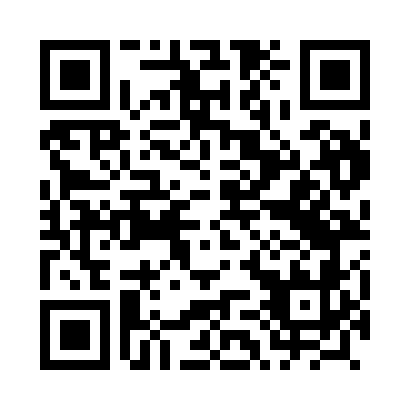 Prayer times for Matarnia, PolandWed 1 May 2024 - Fri 31 May 2024High Latitude Method: Angle Based RulePrayer Calculation Method: Muslim World LeagueAsar Calculation Method: HanafiPrayer times provided by https://www.salahtimes.comDateDayFajrSunriseDhuhrAsrMaghribIsha1Wed2:295:0712:435:548:2010:492Thu2:285:0512:435:558:2210:503Fri2:275:0312:435:568:2410:514Sat2:275:0112:435:578:2510:525Sun2:264:5912:435:588:2710:526Mon2:254:5712:435:598:2910:537Tue2:244:5512:436:008:3110:548Wed2:234:5312:436:018:3310:559Thu2:224:5112:436:028:3510:5510Fri2:224:5012:436:048:3610:5611Sat2:214:4812:426:058:3810:5712Sun2:204:4612:426:068:4010:5813Mon2:194:4412:426:078:4210:5814Tue2:194:4212:426:088:4310:5915Wed2:184:4112:426:098:4511:0016Thu2:174:3912:436:108:4711:0117Fri2:174:3712:436:118:4811:0118Sat2:164:3612:436:128:5011:0219Sun2:164:3412:436:128:5211:0320Mon2:154:3312:436:138:5311:0421Tue2:144:3112:436:148:5511:0422Wed2:144:3012:436:158:5711:0523Thu2:134:2912:436:168:5811:0624Fri2:134:2712:436:179:0011:0625Sat2:124:2612:436:189:0111:0726Sun2:124:2512:436:199:0211:0827Mon2:124:2312:436:199:0411:0828Tue2:114:2212:436:209:0511:0929Wed2:114:2112:446:219:0711:1030Thu2:104:2012:446:229:0811:1031Fri2:104:1912:446:239:0911:11